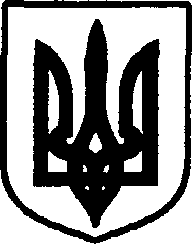 УКРАЇНАДунаєвецька міська  рада VII скликанняР І Ш Е Н Н ЯП’ятої (позачергової) сесії16 лютого 2016 р.                                     Дунаївці                                                     №1-5/2016рПро реєстрацію депутатських фракцій міської радиVІІ скликанняРозглянувши заяви: Дунаєвецької районної партійної організації Аграрної партії України про сформування депутатської фракції Дунаєвецької районної партійної організації Аграрної партії України на легітимних зборах; Дунаєвецької районної організації політичної партії «За конкретні справи»  про сформування депутатської фракції Дунаєвецької районної організації політичної партії «За конкретні справи»; політичної партії Всеукраїнського об’єднання «Батьківщина»  про сформування депутатської фракції політичної партії Всеукраїнського об’єднання «Батьківщина», у відповідності до статті 27  Закону України «Про статус депутатів місцевих рад», міська рада                                               ВИРІШИЛА:Інформацію про реєстрацію депутатських фракцій:1.1. Дунаєвецької районної партійної організації Аграрної партії України при Дунаєвецькій міській раді VІІ скликання у складі:Матіяша Павла Вікторовича – голова фракції;Слюсарчик Надії Олексіївни – заступник фракції;Буяр Лілії Петрівни – член фракції;Коломієць Наталії В’ячеславівни - член фракції;Мазур Миколи Вікторовича  - член фракції;Черпіти Анатолія Миколайовича - член фракції Дунаєвецької районної організації політичної партії «За конкретні справи»  при Дунаєвецькій міській раді VІІ скликанняу складі:Сусляка Дмитра Анатолійовича – голова фракції;Пантілімонова Ярослава Анатолійовича - заступник фракції;Островського Миколи Гелярдовича  - член фракції;Коричака Володимира Миколайовича -  член фракції;Дебре Ігора Костянтиновича -  член фракції;Побережного Василя Миколайовича -  - член фракції;Матвієвої Юлії Михайлівни -  член фракції;Гребенюк Наталії Миколаївни -   член фракції;Мудрика Костянтина Михайловича -  член фракції;Монастирського Анатолія Валерійовича -  член фракції;Хряпченко Ольги Олексіївни - член фракції;Лігоцького Віталія Йосиповича - член фракції Політичної партії Всеукраїнського об’єднання «Батьківщина» при Дунаєвецькій міській раді VІІ скликання у складі:Поліщука Юрія Степановича – голова фракції;Кушніра Михайла Васильовича – заступник голови фракції;Лісецької Людмили Володимирівни - член фракції;Кісілюка Анатолія Йосиповича - член фракціївзяти до відомаМіський голова                                                                                                                  В. ЗаяцьУКРАЇНАДунаєвецька міська  рада VII скликанняР І Ш Е Н Н ЯП’ятої (позачергової) сесії16 лютого 2016 р.                                          Дунаївці	                                         №2-5/2016рПро внесення змін  до міського бюджету на 2016 рікУ відповідності до статті 26 Закону України «Про місцеве самоврядування в Україні», міська рада                                               ВИРІШИЛА:1. Внести зміни до рішення сесії міської ради VІІ скликання від 24.12.2015 р.      №1-2/2015 «Про міський  бюджет на 2016 рік»:1.1. Збільшити видатки загального фонду міського бюджету на суму  2 596 718 грн., в тому числі: 1.2. Збільшити доходи загального фонду міського бюджету на суму 1 509 100 грн., в т.ч. по коду 41034200 «Медична субвенція» - 1 509 100  грн.1.3. Збільшити видатки загального фонду міського бюджету на суму 1 509 100 грн. в т.ч. по коду 250339 «Медична субвенція» - 1 509 100 грн.1.4. Збільшити видатки спеціального фонду міського бюджету на суму  100 000 грн., в тому числі:2. Затвердити дефіцит загального фонду міського бюджету в сумі  2 596 718  грн.  Джерелом покриття дефіциту затвердити вільні лишки загального фонду, які утворилися станом на 01.01.2016 року.3. Збільшити  дефіцит спеціального фонду міського бюджету на суму 100 000 грн. Джерелом покриття дефіциту затвердити вільні лишки загального фонду, які утворилися станом на 01.01.2016 року.4. Додатки 1, 2,3,5,6,7 до рішення сесії міської ради VІІ скликання від 24.12.2015р. № 1-2/2015 «Про міський бюджет на 2016 рік» з урахуванням внесених змін викласти у новій редакції відповідно до даного рішення.5. Контроль за виконанням рішення покласти на постійну комісію з питань планування, фінансів бюджету та соціально-економічного розвитку . Міський голова                                                                                                                  В. ЗаяцьПояснювальна записка до проекту рішення міської ради від 16.02.2016 року «Про внесення змін до міського бюджету на 2016 рік»В проекті рішення передбачається збільшити видатки міського бюджету за рахунок вільних лишків, що утворилися станом на 01.01.2016 року в тому числі: -   збільшити видатки загального фонду на суму 2596,7 тис. грн.(тис. грн.)	Збільшити доходи загального фонду міського бюджету на суму 1509,1 тис. грн., в т.ч. по коду 41034200 «Медична субвенція» - 1509,1 тис. грн.	Збільшити видатки загального фонду міського бюджету на суму 1509,1 тис. грн. в т.ч. по коду 250339 «Медична субвенція» - це кошти, які передаються районному бюджету на утримання Центральної районної лікарні.-   збільшити видатки спеціального фонду на суму  100,0 тис. грн.Начальник фінансового управління                                                                           Т.АбзаловаУКРАЇНАДунаєвецька міська  рада VII скликанняР І Ш Е Н  Н ЯП’ятої (позачергової) сесії16 лютого 2016 р.                                          Дунаївці	                                      №3-5/2016рПро створення комунальногопідприємства Дунаєвецької міської ради «Благоустрій Дунаєвеччини» Керуючись статтею 26 Закону України «Про місцеве самоврядування в Україні», статті 78 Господарського кодексу України, міська радаВИРІШИЛА:Утворити юридичну особу – комунальне підприємство Дунаєвецької міської ради «Благоустрій Дунаєвеччини».Призначити Поплавського Валерія Михайловича на посаду виконуючого обов’язки директора комунального підприємства «Благоустрій Дунаєвеччини» з наступним укладенням з ним контракту після державної реєстрації  підприємства.3.  Затвердити Статут комунального підприємства «Благоустрій Дунаєвеччини» (додається).4. Поплавському Валерію Михайловичу забезпечити реєстрацію комунального підприємства та вжити інших, передбачених законодавством заходів, пов’язаних з його утворенням.Встановити, що фінансування діяльності комунального підприємства Дунаєвецької міської ради «Благоустрій Дунаєвеччини» здійснюється в межах видатків на поповнення статутного фонду та за рахунок інших джерел, не заборонених законодавством.Комунальне підприємство Дунаєвецької міської ради «Благоустрій Дунаєвеччини» включити в перелік об’єктів власності Дунаєвецької міської ради.Контроль за виконанням рішення покласти на заступника голови міської ради з питань діяльності виконавчих органів ради Михальського Л.Т. та постійну комісію з питань житлово-комунального господарства, комунальної власності, промисловості, підприємництва та сфери послуг (голова  комісії Красовська Л.Є.).Міський голова                                                                                                                  В. ЗаяцьДодатокдо рішення п’ятої (позачергової)сесії Дунаєвецької міської ради VII скликання16.02.2016 № 3-5/2016 рСТАТУТКОМУНАЛЬНОГО ПІДПРИЄМСТВА ДУНАЄВЕЦЬКОЇ МІСЬКОЇ РАДИ«БЛАГОУСТРІЙ ДУНАЄВЕЧЧИНИ»Дунаївці 20161.ЗАГАЛЬНІ ПОЛОЖЕННЯ 	Комунальне підприємство Дунаєвецької міської ради «Благоустрій Дунаєвеччини» (далі –підприємство) є суб’єктом господарювання, утвореним у формі комунального унітарного підприємства.Засновником (власником) підприємства є об’єднана територіальна громада міста Дунаєвець, в особі Дунаєвецької міської ради (далі – засновник). 	Виконавчий комітет Дунаєвецької міської ради є органом, який виконує функції органу управління господарською діяльністю в межах та обсягах, визначених Законом України “Про місцеве самоврядування в Україні”.Повне найменування підприємства: комунальне підприємство Дунаєвецької міської ради «Благоустрій Дунаєвеччини».Скорочене найменування підприємства: - КП ДМР «Благоустрій Дунаєвеччини».Місцезнаходження підприємства: Україна, 32400, Хмельницька область,                       м.Дунаївці, вул. Горького 11.Підприємство є юридичною особою, має самостійний баланс, поточний та інші рахунки в установах банків,  печатки та штампи зі своєю назвою.Підприємство набуває права юридичної особи з дня його державної реєстрації.Підприємство у своїй діяльності керується Конституцією України, законами України, нормативно-правовими актами Президента України та Кабінету Міністрів України, рішеннями Дунаєвецької міської ради, її виконавчого комітету, іншими нормативно-правовими актами, а також цим статутом.Підприємство діє на принципах повного господарського розрахунку та самостійності, відповідає за всіма зобов’язаннями перед контрагентами за укладеними договорами, перед бюджетами та банками відповідно до чинного законодавства України.Підприємство має відокремлене майно, закріплене за ним на праві повного господарського відання, вправі на умовах цього статуту та згідно з вимогами законодавства від свого імені укладати договори та угоди, набувати майнових та немайнових особистих прав, нести обов’язки, бути позивачем та відповідачем у судах загальної юрисдикції, господарському, адміністративному судах.Засновник не несе відповідальності за зобов'язання підприємства, а підприємство не несе відповідальності за зобов'язання засновника.  2.МЕТА ТА ПРЕДМЕТ ДІЯЛЬНОСТІ ПІДПРИЄМСТВАМетою створення підприємства є:- організація забезпечення належного рівня та якості робіт (послуг) з благоустрою Дунаєвецької міської ОТГ;- розроблення і здійснення ефективних і комплексних заходів з утримання   території населеного пункту у належному стані, її санітарного очищення, збереження об'єктів загального користування, а також природних ландшафтів, інших природних комплексів і об'єктів;- виконання комплексу робіт з улаштування (відновлення) покриття доріг і тротуарів, обладнання пристроями для безпеки руху, озеленення, забезпечення зовнішнього освітлення, встановлення малих архітектурних форм, здійснення інших заходів, спрямованих на поліпшення інженерно-технічного і санітарного стану території, покращення її естетичного вигляду;- організація належного утримання та раціонального використання територій, будівель, інженерних споруд та об'єктів рекреаційного, природоохоронного, оздоровчого, історико-культурного та іншого призначення;- забезпечення схоронності та відновлення зелених насаджень, які знаходяться на обслуговуванні підприємства;- утримання в належному стані вулично-дорожньої мережі території Дунаєвецької міської ОТГ;- контроль за забезпеченням належного санітарного стану території Дунаєвецької міської ОТГ;- розвиток підприємства на підставі принципу вільного вибору предметів діяльності, не заборонених діючим законодавством;- виконання робіт, надання послуг та реалізації продукції, здійснення різних видів виробничої та комерційної діяльності з метою отримання прибутку;- виконання робіт, пов’язаних з управлінням об’єктами комунального майна, закріпленими за підприємством в установленому порядку на праві повного господарського відання.Предметом діяльності підприємства є виконання робіт (надання послуг) з метою належного утримання об’єктів благоустрою комунальної власності, закріплених за підприємством є:- обслуговування, поточний або капітальний ремонт об’єктів благоустрою;- здійснення заходів щодо запобігання передчасному зносу об'єктів благоустрою, забезпечення умов функціонування та утримання їх у чистоті й належному стані;- утримання в належному стані, виконання робіт з будівництва, капітального та поточного ремонту, утримання та технічне обслуговування покриття площ, вулиць, доріг, проїздів, алей, бульварів, тротуарів, пішохідних зон і доріжок, технічних засобів регулювання дорожнього руху, підземних переходів та туалетів, шляхопроводів, відповідно до діючих норм і стандартів;- виконання комплексу робіт щодо утримання, відновлення та видалення зелених насаджень (у тому числі снігозахисних та протиерозійних) уздовж вулиць і доріг, в парках, скверах, на алеях, бульварах, в садах, інших об'єктах благоустрою загального користування, санітарно-захисних зонах, на прибудинкових територіях;- виконання робіт з обстеження якісного та кількісного стану зелених насаджень, які підлягають видаленню та підготовки документів щодо їх видалення;- квіткове оформлення об’єктів зеленого господарства в місті;- надання платних послуг, пов’язаних з благоустроєм, озелененням і квітковим оформленням територій, інтер’єрів тощо;- виконання будівельних, монтажних, столярних робіт, робіт з капітального та поточного ремонту об’єктів, озеленення власними силами;- здійснення комерційної, торгівельної, торгівельно-закупівельної, постачально-збутової діяльності, оптової і роздрібної реалізації продукції власного і невласного виробництва, комерційної і комісійної торгівлі, в т.ч. через мережу власних та орендованих магазинів, об’єктів торгівлі, складів, баз тощо;- ініціювання перед міською радою питань, щодо залучення коштів підприємств, організацій та інвесторів, незалежно від форм власності, для озеленення території міста;- вирощування посадкового матеріалу дерев і кущів, квіткової продукції, реалізація вирощеної продукції, надання транспортних послуг, розробка ґрунтів механічними та спеціальними засобами і здійснення інших робіт, пов’язаних з озелененням міста; - утримання в належному стані, виконання робіт з нового будівництва, капітального та поточного ремонту, утримання та технічне обслуговуванню засобів та обладнання зовнішнього освітлення;- ручне та механізоване прибирання території міста;- здійснення контролю за використанням об’єктів благоустрою відповідно до їх функціонального призначення на засадах їх раціонального використання з урахуванням вимог Закону України «Про благоустрій населених пунктів», Правил благоустрою міста Дунаєвець та інших вимог, передбачених чинним законодавством;- прийняття участі у виборі місць для будівництва нових об’єктів;- залучення в установленому порядку підприємств або організацій, розміщених на території Дунаєвецької міської ОТГ, до участі в роботі з благоустрою ОТГ і закріплених за ними територій;- організація обліку та збору орендної плати на об’єктах благоустрою Дунаєвецької міської ОТГ;- будівництво та експлуатація малих архітектурних форм, інших об’єктів благоустрою;- виконання робіт з підготовки Дунаєвецької міської ОТГ до проведення свят;- сприяння проведенню культурно-масових заходів в Дунаєвецької міської ОТГ;- організація місць відпочинку для населення.Підприємство має право здійснювати інші види діяльності, які не суперечать діючому законодавству та займатися окремими видами діяльності, перелік яких визначається законодавчими актами.Види діяльності, що підлягають ліцензуванню, здійснюються підприємством при наявності відповідної ліцензії.3.СТАТУТНИЙ ФОНД ТА СПЕЦІАЛЬНІ (ЦІЛЬОВІ) ФОНДИ ПІДПРИЄМСТВА	Статутний фонд підприємства становить 5000 (п’ять тисяч) грн. 00 копійок.	За рішенням міської ради статутний фонд підприємства може змінюватись (збільшуватись або зменшуватись) в порядку, визначеному чинним законодавством.	Джерелами збільшення статутного фонду підприємства можуть бути додаткові внески – будівлі, споруди, обладнання та інші матеріальні цінності, цінні папери, права користування землею, водою та  іншими природними ресурсами, будівлями, спорудами, обладнанням, а також інші майнові права, права на інтелектуальну власність, грошові кошти, у тому числі в іноземній валюті.	Для покриття витрат, пов’язаних з діяльністю, підприємство за рахунок власного прибутку утворює спеціальні (цільові) фонди. Такими фондами є амортизаційний фонд, фонд розвитку виробництва, фонд споживання (оплати праці) та резервний фонд.	Порядок визначення нормативів відрахувань до цільових фондів підприємства, їх граничні розміри, порядок формування і використання цих фондів здійснюється у встановленому законодавством порядку.4.МАЙНО ПІДПРИЄМСТВАМайно підприємства є комунальною власністю Дунаєвецької міської ради і закріплюється за підприємством на праві повного господарського відання.	Підприємство володіє, користується та розпоряджається закріпленим за ним майном у порядку та межах визначених діючим законодавством, з обмеженням правомочності розпорядження щодо окремих видів майна, а у випадках передбачених статутом – за згодою міської ради.Майно підприємства становлять основні фонди, інші необоротні активи, оборотні кошти, а також інші цінності (оборотні активи), вартість яких відображається в самостійному балансі підприємства.Джерелами формування майна підприємства є:- майно, передане підприємству міською радою;- доходи, одержані від господарської діяльності;- кредити банків та інших кредиторів;- придбане, згідно з чинним законодавством України, майно інших підприємств, організацій;- амортизаційні відрахування;- кошти, одержані з бюджету міста на виконання програм, затверджених міською радою;- інші джерела, не заборонені чинним законодавством України.Міська рада здійснює контроль за використанням і збереженням майна підприємства.Кошти підприємства використовуються для:- сплати податків та інших обов’язкових платежів;- розвитку матеріальної бази підприємства;- оплати праці працівників;- вирішення соціальних питань;- вдосконалення методів роботи підприємства;- досягнення інших цілей, пов’язаних з діяльністю підприємства.Володіння і користування землею та природними ресурсами здійснюється підприємством в установленому законодавством порядку.5.ОРГАНІЗАЦІЙНА СТРУКТУРА ПІДПРИЄМСТВАПідприємство складається з структурних підрозділів (відділів, служб, тощо).Функції, права та обов’язки структурних підрозділів підприємства визначаються положенням про них, які затверджуються керівником підприємства.Підприємство визначає свою організаційну структуру, встановлює чисельність працівників і штатний розпис за погодженням з міським головою.Підприємство має право за згодою міської ради створювати філії, представництва, відділення та інші відокремлені підрозділи без статусу юридичної особи, які діють на основі положень про них, затверджених керівником підприємства за погодженням з міською радою.6.УПРАВЛІННЯ ПІДПРИЄМСТВОМПідприємство очолює керівник підприємства, що призначається на посаду та звільняється з посади розпорядженням міського голови. Керівник підприємства підпорядкований міському голові і є підзвітним та підконтрольним міській раді та її виконавчому комітету. Підприємство визначає свою організаційну структуру, встановлює чисельність працівників і штатний розпис за погодженням з міським головою.Міським головою, від імені міської ради, з керівником підприємства укладається контракт, де визначаються строк його дії, права, обов’язки та відповідальність, умови його матеріального забезпечення, підстави звільнення з посади, інші умови.Керівник підприємства:- самостійно вирішує усі питання господарської діяльності підприємства, за винятком тих, що віднесені статутом до компетенції міської ради та її виконавчого комітету;- відповідно до статуту розподіляє прибутки підприємства;- без доручення діє від імені підприємства, представляє його інтереси в органах державної влади і місцевого самоврядування, у відносинах з суб’єктами господарювання;- відкриває рахунки підприємства в установах банків;- за погодженням з міським головою визначає організаційну структуру підприємства, затверджує положення про його структурні та відокремлені підрозділи;- за погодженням з міським головою встановлює чисельність працівників і штатний розпис підприємства;- формує адміністрацію підприємства;- приймає на роботу та звільняє з роботи працівників;- застосовує до працівників заохочення та заходи дисциплінарних стягнень;- вирішує інші питання діяльності в порядку, визначеному статутом.У межах повноважень керівник видає накази.Керівник підприємства несе відповідальність за виконанням підприємством статутних завдань, дотримання фінансової, договірної та трудової дисципліни, збереження майна підприємства.Керівника може бути звільнено з посади достроково міським головою у випадках, передбачених чинним законодавством або контрактом.7.ПОВНОВАЖЕННЯ МІСЬКОЇ РАДИ ТА ВИКОНАВЧОГО КОМІТЕТУ З ПИТАНЬ ДІЯЛЬНОСТІ ПІДПРИЄМСТВАМіська рада:- встановлює розмір частки прибутку підприємства, яка підлягає зарахуванню до бюджету міста;- затверджує річні плани фінансово-господарської діяльності підприємства;- надає згоду на вчинення підприємством правочинів щодо розпорядження окремими видами майна, у випадках, передбачених чинним законодавством;- здійснює контроль за використанням та збереженням майна підприємства;- надає згоду на списання з балансу не повністю амортизованих основних фондів, прискорену амортизацію основних фондів підприємства;- приймає рішення про реорганізацію, ліквідацію або перепрофілювання підприємства;- здійснює інші повноваження, визначені законом.Виконавчий комітет міської ради:- здійснює контроль за виконанням річних планів фінансово-господарської діяльності підприємства;- контролює оперативну діяльність підприємства, не втручаюсь в неї;- встановлює порядок та здійснює контроль за використанням прибутків підприємства;- встановлює тарифи щодо оплати послуг, які надаються підприємством;- здійснює інші повноваження, визначені законом та надані міською радою.8.ГОСПОДАРСЬКІ ВІДНОСИНИ ПІДПРИЄМСТВАВідносини підприємства з іншими суб’єктами господарювання, громадянами в усіх сферах господарської діяльності здійснюються на основі договорів.Підприємство вільне у виборі предмета договору, визначені зобов’язань, інших умов господарських взаємовідносин, що не суперечать законодавству України та статуту.9.ТРУДОВИЙ КОЛЕКТИВ ТА ТРУДОВІ ВІДНОСИНИТрудовий колектив підприємства становлять усі громадяни, які своєю працею беруть участь у його діяльності на основі трудового договору.Трудові договори укладаються з усіма працівниками, які наймаються на роботу на підприємство. Права та обов’язки працівників підприємства визначаються посадовими інструкціями.Трудовий колектив підприємства має право брати участь в управлінні підприємством через загальні збори (конференції) або інший уповноважений ним орган.Повноваження трудового колективу встановлюються законом.Рішення з соціально-економічних питань, які стосуються діяльності підприємства, обов’язково розробляються і приймаються керівником за участю трудового колективу або уповноваженого ним органу.Працівники мають право вносити керівнику підприємства пропозиції щодо поліпшення роботи підприємства, покращення соціально-культурного і побутового обслуговування, у встановлений строк отримувати інформацію про результати їх розгляду.Виробничі, трудові та соціальні відносини між трудовим колективом та адміністрацією підприємства регулюються колективним договором, який укладається трудовим колективом або уповноваженим ним органом та роботодавцем згідно з вимогами чинного законодавства.10.ОБЛІК І ЗВІТНІСТЬ ПІДПРИЄМСТВАПідприємство зобов’язане здійснювати первинний (оперативний) та бухгалтерський облік результатів своєї роботи; на основі даних бухгалтерського обліку складати фінансову та статистичну звітність за формами, передбаченими законодавством, і надавати її відповідним органам; проводити інвентаризацію належного йому майна для забезпечення достовірності даних бухгалтерського обліку та звітності.Питання організації бухгалтерського обліку на підприємстві регулюються відповідно до чинного законодавства України.Для забезпечення ведення бухгалтерського обліку підприємство самостійно обирає форми його організації.	У разі зміни керівника підприємства, ревізія фінансово-господарської діяльності підприємства проводиться в обов’язковому порядку.  11.ПРИПИНЕНННЯ ДІЯЛЬНОСТІ ПІДПРИЄМСТВАПрипинення діяльності підприємства здійснюється шляхом його реорганізації (злиття, приєднання, поділу, перетворення) або шляхом ліквідації за рішенням міської ради, та в інших випадках, встановлених законодавством.У разі злиття підприємства з іншим (іншими) суб'єктами господарювання всі майнові права та обов'язки кожного з них переходять до суб'єкта господарювання, що утворюється внаслідок злиття.У разі приєднання підприємства до інших суб'єктів господарювання усі його майнові права та обов’язки переходять до суб'єкта господарювання, утвореного внаслідок злиття. У разі поділу підприємства усі його майнові права та обов'язки переходять за розподільним актом (балансом) у відповідних частках до кожного з нових суб'єктів господарювання, що створилися внаслідок цього поділу.У разі виділення з підприємства одного або декількох нових суб'єктів господарювання до кожного з них переходять за розподільним актом (балансом) у відповідних частках майнові права та обов'язки реорганізованого суб’єкта. У разі перетворення підприємства (зміні його організаційно-правової форми) в інший суб'єкт господарювання до новоствореного суб'єкта господарювання за передавальним балансом (актом) переходить усе майно, права та обов’язки..Ліквідація підприємства здійснюється ліквідаційною комісією, яка утворюється міською радою, або, за її дорученням виконавчим комітетом міської ради.Орган, який прийняв рішення про ліквідацію підприємства, встановлює порядок та визначає строки проведення ліквідації, а також строки заявлення претензій кредиторами.Претензії кредиторів до підприємства, що ліквідується, задовольняються згідно з чинним законодавством України.Майно, яке залишилося після задоволення претензій кредиторів, розрахунків з членами трудового колективу з оплати праці та бюджетом, використовується за рішенням міської ради.Секретар міської ради                                                                                          М. Островський УКРАЇНАДунаєвецька міська  рада VII скликанняР І Ш Е Н Н ЯП’ятої (позачергової) сесії16 лютого 2016 р.                                            Дунаївці	                                         №4-5/2016рПро ліквідацію сільських виборчих комісійВідповідно до частини другої статті 8 Закону України «Про добровільне об’єднання громадян», статті 26 Закону України «Про місцеве самоврядування в Україні», міська рада ВИРІШИЛА:Ліквідувати:Великожванчицьку сільську виборчу комісію Дунаєвецького району Хмельницької області, код 34222188, юридична адреса: 32473 Хмельницька область, Дунаєвецький район, с. Великий Жванчик, вул. Центральна, 59;Великокужелівську сільську виборчу комісію Дунаєвецького району Хмельницької області код 34115095, юридична адреса: 32464, Хмельницька область, Дунаєвецький район, с. Велика Кужелева, вул. Шкільна, 3;Великопобіянську сільську виборчу комісію Дунаєвецького району Хмельницької області код 33902954, юридична адреса: 32471, Хмельницька область, Дунаєвецький район, с. Велика Побійна, вул.Івана Франка, 60;Вихрівську сільську виборчу комісію Дунаєвецького району Хмельницької області код 34075461, юридична адреса: 32436 Хмельницька область, Дунаєвецький район, с.Вихрівка, вул. Леніна, 23;Воробіївську сільську виборчу комісію Дунаєвецького району Хмельницької області код 34075629, юридична адреса: 32450, Хмельницька область, Дунаєвецький район, с. Воробіївка, вул. Шевченка, 58;Ганнівську сільську виборчу комісію Дунаєвецького району Хмельницької областікод 34115184, юридична адреса: 32425 Хмельницька область, Дунаєвецький район, с.Ганнівка, вул.Центральна, 13;Гірчичнянську сільську виборчу комісію Дунаєвецького району Хмельницької області код 34222172, юридична адреса: 32460, Хмельницька область, Дунаєвецький район, с. Гірчична, вул. Центральна, 15;Голозубинецьку сільську виборчу комісію Дунаєвецького району Хмельницької області код 34075539, юридична адреса: 32466, Хмельницька область, Дунаєвецький район, с. Голозубинці, вул.Шевченка, 35;Гуто-Яцьковецьку сільську виборчу комісію Дунаєвецького району Хмельницької області код 34075550, юридична адреса: 32456, Хмельницька область, Дунаєвецький район, с. Гута Яцьковецька, вул. Молодіжна, 36 а;Дем’янковецьку сільську виборчу комісію Дунаєвецького району Хмельницької області код 34115158, юридична адреса: 32461, Хмельницька область, Дунаєвецький район, с. Дем’янківці, вул.Гагаріна, 1;Держанівську сільську виборчу комісію Дунаєвецького району Хмельницької області код 34222220, юридична адреса: 32462, Хмельницька область, Дунаєвецький район, с. Держанівка, вул. Дзержинського, 38;Залісцівську сільську виборчу комісію Дунаєвецького району Хмельницької області код 33902928, юридична адреса: 32444, Хмельницька область, Дунаєвецький район, с. Залісці, вул.Леніна, 4;Зеленченську сільську виборчу комісію Дунаєвецького району Хмельницької області код 34222214, юридична адреса: 32408, Хмельницька область, Дунаєвецький район, с. Зеленче, вул.Центральна,34;Іванковецьку сільську виборчу комісію Дунаєвецького району Хмельницької області код 34115205, юридична адреса: 32462, Хмельницька область, Дунаєвецький район, с. Іванківці, вул.Шкільна,17;Лисецьку сільську виборчу комісію Дунаєвецького району Хмельницької області код 34222167, юридична адреса: 32472, Хмельницька область, Дунаєвецький район, с.Лисець, вул.Затонського,70;Малокужелівську сільську виборчу комісію Дунаєвецького району Хмельницької області код 34115137, юридична адреса: 32437, Хмельницька область, Дунаєвецький район, с. Мала Кужелівка, вул.Подільська,37;Малопобіянську сільську виборчу комісію Дунаєвецького району Хмельницької області код 34115163, юридична адреса: 32470, Хмельницька область, Дунаєвецький район, с. Мала Побіянка, вул.Шевченка, 82;Миньковецьку сільську виборчу комісію Дунаєвецького району Хмельницької області код 34075477, юридична адреса: 32463, Хмельницька область, Дунаєвецький район, с. Миньківці, вул.Радянська, 20;Нестеровецьку сільську виборчу комісію Дунаєвецького району Хмельницької області код 34115193, юридична адреса: 32424, Хмельницька область, Дунаєвецький район, с. Нестерівці, вул.Центральна, 1;Рахнівську сільську виборчу комісію Дунаєвецького району Хмельницької області код 34222209, юридична адреса: 32452, Хмельницька область, Дунаєвецький район, с.Рахнівка, вул. Шкільна, 6;Рачинецьку сільську виборчу комісію Дунаєвецького району Хмельницької областікод 34115100, юридична адреса: 32467, Хмельницька область, Дунаєвецький район, с.Рачинці, вул.Миру, 46а;Сиворогівську сільську виборчу комісію Дунаєвецького району Хмельницької області код 34075587, юридична адреса: 32465, Хмельницька область, Дунаєвецький район, с. Сивороги, вул.Леніна, 51;Січинецьку сільську виборчу комісію Дунаєвецького району Хмельницької областікод 34075613, юридична адреса: 32451, Хмельницька область, Дунаєвецький район,          с. Січинці, вул. Шевченка, 22;Сокілецьку сільську виборчу комісію Дунаєвецького району Хмельницької областікод 34075592, юридична адреса: 32472, Хмельницька область, Дунаєвецький район, с.Сокеілець, вул.Центральна, 16;Чаньківську сільську виборчу комісію Дунаєвецького району Хмельницької областікод 34115179, юридична адреса: 32442, Хмельницька область, Дунаєвецький район, с.Чаньків, вул.М.Ковальчука,52.Голові міської ради В. Заяць створити ліквідаційні комісії.Комісіям до 25.03.2016 року подати міському голові на затвердження ліквідаційний баланс.Строк задоволення вимог кредиторами два місяці з дня оприлюднення повідомлення про ліквідацію сільських виборчих комісій.Рішення набирає чинності з 26 лютого 2016 року.Контроль за виконанням рішення покласти на секретаря міської ради Островського М.Г.Міський голова                                                                                                                   В.ЗаяцьУКРАЇНАДунаєвецька міська  рада VII скликанняР І Ш Е Н Н ЯП’ятої (позачергової) сесії16 лютого 2016 р.                                     Дунаївці	                                             №6-5/2016рПро закріплення майна на праві оперативного управлінняРозглянувши клопотання комунальної установи Дунаєвецької міської ради «Міський центр соціальної реабілітації дітей-інвалідів «Ластівка»» від 02.02.2016 р. №01-17/2013 щодо надання в користування частини приміщення, враховуючи рекомендації спільного засідання постійних комісій міської ради від 16.02.2016 року, відповідно до п. 30 статті 26 Закону України «Про місцеве самоврядування в Україні», міська радаВИРІШИЛА:Закріпити на праві оперативного управління за комунальною установою Дунаєвецької міської ради «Міський центр соціальної реабілітації дітей-інвалідів «Ластівка»» частину приміщення, що знаходиться у користуванні площею 273,76 м2 по вул. Б.Хмельницького, 23 а саме:основні блоки – 226,6 м2.суміжні площі – 47,16 м2:фойє – 5,0 м2;коридори – 4,2 м2;музичний зал – 5 м2;кухня – 3,53 м2;санвузол – 0,54 м2;кладова – 0,79 м2;адмін. кабінет – 6,1 м2;овочесховище – 20,0 м2;пральня – 2,0 м2.Забезпечити передачу Комунальній установі Дунаєвецької міської ради «Міський центр соціальної реабілітації дітей-інвалідів «Ластівка»» майна, згідно акту приймання-передачі.Відшкодування витрат на комунальні послуги здійснити з 01 січня 2016 року.Рішення міської ради №6-40/2014р від 03 липня 2014 року Про передачу в оренду приміщень комунальної власності територіальної громади міста Дунаївці по                                       вул. Б.Хмельницького, 23  вважати таким, що втратило чинність.Міський голова                                                	                                                           В. ЗаяцьУКРАЇНАДунаєвецька міська  рада VII скликанняР І Ш Е Н Н ЯП’ятої (позачергової) сесії16 лютого 2016 р.                                             Дунаївці	                                         №7-5/2016рПро внесення змін  до рішення першої сесії міської ради від 03.12.2015 р.№13-1/2015р.У відповідності до пункту 3 статті 26 Закону України «Про місцеве самоврядування в Україні», міська рада                                              ВИРІШИЛА:Внести зміни до рішення першої сесії міської ради VІІ скликання  від 03.12.2015 р. №13-1/2015 р. «Про затвердження персонального складу виконавчого комітету Дунаєвецької міської ради», а саме:затвердити персональний склад виконавчого комітету Дунаєвецької міської ради у складі (викласти в новій редакції):Міський голова      				                          		             	В.Заяць УКРАЇНАДунаєвецька міська  рада VII скликанняР І Ш Е Н Н ЯП’ятої (позачергової) сесії16 лютого 2016 р.                                           Дунаївці	                                         №8-5/2016рПро внесення змін  до рішення другої сесії міської ради від 24.12.2015 р. №5-2/2015р. Відповідно до пункту 5 статті 26 Закону України «Про місцеве самоврядування в Україні», міська рада                                              ВИРІШИЛА:Внести зміни до додатку 2 рішення першої сесії міської ради VІІ скликання  від 24.12.2015 р. №5-2/2015 р. «Про затвердження структури та загальної чисельності апарату Дунаєвецької міської ради,  апарату виконавчого комітету міської ради та  виконавчих органів міської ради», а саме:додаток 2 доповнити пунктами Контроль за виконанням даного рішення покласти на постійну комісію з питань планування, фінансів, бюджету та соціально-економічного розвитку (голова постійної  комісії Сусляк Д.А.).Міський голова      						                                          	В.ЗаяцьУКРАЇНАДунаєвецька міська  рада VII скликанняР І Ш Е Н Н ЯП’ятої (позачергової) сесії16 лютого 2016 р.                                         Дунаївці	                                     №9-5/2016рПро звернення до голови Верховної Ради України та голів фракцій Верховної Ради УкраїниРозглянувши лист Асоціації міст України від 11.02.2016 р. №6 щодо фінансування пільгових перевезень через субвенцію з державного бюджету відповідно до законопроекту №40-24 внесеним до Верховної Ради України, керуючись статтею 26 Закону України «Про місцеве самоврядування в Україні», міська рада                                              ВИРІШИЛА:Прийняти звернення Дунаєвецької міської ради VІІ скликання до голови Верховної Ради України Гройсмана Володимира Борисовича та голів фракцій Верховної Ради України (додається).Контроль за виконанням рішенням покласти на секретаря міської ради Островського М.Г.Міський голова      						                                       	В.ЗаяцьГолові Верховної Ради УкраїниГройсману В.Б.Головам фракцій Верховної Ради УкраїниЗверненняДунаєвецька міська рада є однією з найбільших об’єднаних територіальних громад, що об’єднала 25 сільських рад та 50 населених пунктів. Проблема пільгових перевезень, їх фінансування має важливе значення для нашої громади. Тому, ми, депутати Дунаєвецької міської ради VІІ скликання звертаємось до Вас підтримати законопроект №40-24 щодо фінансування пільгових перевезень через субвенцію з державного бюджету в розмірі 1.9 мільярдів гривень. Даний законопроект  підготовлено Асоціацією міст України та підтриманий її членами.Список присутніх, на п’ятій (позачерговій) сесії міської ради, депутатів додається. Прийнято на п’ятій (позачерговій) сесії міської ради від 16.02.2016 року №9-5/2016Буяр Лілія Петрівна              ________________Гребенюк Наталія Миколаївна   ________________Дебре Ігор Костянтинович ________________Кісілюк Анатолій Йосипович________________Кобилянський Сергій Михайлович________________Коломієць Наталія Вячеславівна  ________________Коричак Володимир Миколайович  ________________Красовська Людмила Євгенівна  ________________Кріль Юрій Володимирович  ________________Купчик Ярослав Олегович  ________________Лігоцький Віталій Йосипович   ________________Лісецька Людмила Володимирівна  ________________Лук'янова Людмила Василівна  ________________Мазур Микола Вікторович   ________________Матвієва Юлія Михайлівна  ________________Матіяш Павло Вікторович  ________________Маркітан Олександр Олександрович  ________________Мудрик Костянтин Михайлович  ________________Островський Микола Гелярдович  ________________Пантіліймонов Ярослав Анатолійович  ________________Поліщук Юрій Степанович  ________________Поліщук-Поплавська Олена Целестинівна  ________________Притуляк Анатолій Дмитрович  ________________Семкова Альона Костянтинівна ________________Слюсарчик Надія Олексіївна ________________Сусляк Дмитро Анатолійович ________________Хряпченко Ольга Олексіївна ________________Черпіта Анатолій Миколайович ________________Ясінський Олександр Вікторович ________________УКРАЇНАДунаєвецька міська  рада VII скликанняР І Ш Е Н Н ЯП’ятої (позачергової) сесії16 лютого 2016 р.                           Дунаївці	                             №10-5/2016рПро затвердження  Порядків використання коштів міського бюджету для надання матеріальної допомоги малозабезпеченим громадянам на вирішення матеріально-побутових проблем та соціальної підтримки осіб, які беруть (брали) участь в антитерористичній операції, та членів їх сімейВідповідно до статті 26 Закону України «Про місцеве самоврядування в Україні», міська рада:                                             ВИРІШИЛА:Затвердити Порядок використання коштів міського бюджету для надання матеріальної допомоги малозабезпеченим громадянам на вирішення матеріально-побутових проблем (додаток 1).Затвердити порядок використання коштів міського бюджету для соціальної підтримки осіб, які беруть (брали) участь в антитерористичній операції, та членів їх сімей (додаток 2).Контроль  за виконанням рішення  покласти на постійну комісію з питань планування, фінансів, бюджету та соціально-економічного розвитку (голова постійної  комісії Сусляк Д.А.).Міський голова                                                                                                                  В. Заяць Додаток 1до рішення п’ятої (позачергової) сесіїміської ради VІІ скликаннявід 16.02.2016 р. №10-5/2016 р.ПОРЯДОКвикористання коштів міського бюджету для надання одноразової матеріальної допомоги малозабезпеченим громадянам на вирішення матеріально-побутових проблемІ. Загальні положення	1.Порядок використання коштів міського бюджету для надання одноразової матеріальної допомоги малозабезпеченим громадянам на вирішення матеріально-побутових проблем (далі – Порядок) розроблено з метою упорядкування використання коштів міського бюджету, передбачених на зазначені виплати.	2. Цей Порядок визначає механізм використання коштів, передбачених в міському бюджеті (далі - бюджетні кошти), за кодом функціональної класифікації видатків 090412 «Інші видатки на соціальний захист населення».	3. Головним розпорядником бюджетних коштів є Дунаєвецька міська рада (далі - головний розпорядник коштів).4. Персональні дані осіб, отримані у зв’язку з реалізацією цього Порядку, збираються, обробляються та використовуються відповідно до Закону України «Про захист персональних даних».ІІ. Умови та порядок надання одноразової матеріальної допомоги на вирішення матеріально-побутових проблем	1. Одноразова матеріальна допомога на вирішення матеріально-побутових проблем (далі – допомога) малозабезпеченим громадянам, що зареєстровані та проживають на території Дунаєвецької міської ради, надається таким соціально-незахищеним верствам населення:1) пенсіонерам;2) інвалідам, дітям – інвалідам та особам, які потребують лікування;3) одержувачам державних соціальних допомог, інших соціальних виплат;4) особам, які знаходяться під соціальним супроводом соціальних служб, або тимчасово перебувають у медичних закладах;5) особам, які переміщуються з тимчасово окупованої території України або району проведення антитерористичної операції (далі – внутрішньо-переміщені особи);2. Допомога може надаватися за письмовим дорученням міського голови або його заступників у разі:1) необхідності лікування;2) важкого матеріального становища в сім’ї, або інших складних життєвих обставин.III. Допомога громадянам, зазначеним у пунктах 1 та 2 цього розділу, надається на підставі таких документів:1) при зверненні до міського голови або його заступників:- заяви про надання допомоги;- копії сторінок паспорта (1,2,11) громадянина України та довідки про реєстраційний номер облікової картки платника податків, або серію та номер паспорта (для фізичних осіб, які через свої релігійні переконання відмовляються від прийняття реєстраційного номера облікової картки платника податків та повідомили про це відповідний орган державної податкової служби і мають відмітку у паспорті);- довідки про склад сім’ї;- акт обстеження матеріально-побутових умов проживання (складається органами місцевого самоврядування);- довідка про доходи заявника та повнолітніх членів сім’ї;- інших документів, що підтверджують виникнення обставин, зазначених у підпунктах 1 та 2 пункту другого розділу 2.2) особи, які знаходяться під соціальним супроводом соціальних служб, або тимчасово перебувають у медичних закладах області, надають подання соціальних служб або медичного закладу;3) внутрішньо-переміщені особи надають копію довідки про взяття на облік особи, яка переміщується з тимчасово окупованої території або району проведення антитерористичної операції, що видається відповідно до Порядку оформлення і видачі довідки про взяття на облік особи, яка переміщується з тимчасово окупованої території України, або району проведення антитерористичної операції, затвердженого постановою Кабінету Міністрів України від 01 жовтня 2014 року №509;IV. Обмеження при наданні допомоги:1) допомога надається не більше одного разу протягом бюджетного року на одну сім'ю.У випадку, коли сім`я складається з двох і більше інвалідів, допомога надається кожному з інвалідів, за умови їх звернення, але не більше одного разу протягом бюджетного року;2) у разі звернення за допомогою декількох членів однієї сім'ї, допомога надається лише одному із них, дата надходження документів якого до головного розпорядника коштів за його місцезнаходженням є першою;3) у разі повторного звернення за допомогою протягом бюджетного року одного або декількох членів однієї сім'ї до однієї і тієї ж посадової особи або різних посадових осіб, зазначених у пункті 3 цього розділу, головний розпорядник коштів письмово повідомляє заявника про відмову у наданні допомоги;4) допомога не надається, якщо розмір доходів заявника у місяці, що передує місяцю звернення, перевищує два прожиткових мінімуми для осіб, які втратили працездатність (крім онкохворих, дітей інвалідів, інвалідів з дитинства, інвалідів війни, інвалідів загального захворювання I-ї групи);5) допомога не надається заявникам, які перебувають на повному державному утриманні.	Звернення громадян про надання допомоги розглядаються головним розпорядником коштів у порядку, встановленому Законом України «Про звернення громадян».V. Виплата допомоги1. Виплата допомоги здійснюється головним розпорядником коштів шляхом перерахування на особистий рахунок заявника в установі банку (у разі наявності) або на поштові відділення за місцем проживання заявника.2. Для перерахування коштів на особистий рахунок заявника в установі банку (у разі наявності) або на поштові відділення за місцем проживання заявника, головний розпорядник подає до управління Державної казначейської служби в Дунаєвецькому районі платіжне доручення та зведений реєстр виплати допомоги.3. Витрати головного розпорядника коштів, пов'язані з виконанням ним функцій по наданню допомоги, здійснюються:3.1 за рахунок коштів по КЕКВ 2240 «Оплата послуг (крім комунальних)» - для оплати поштових послуг при перерахуванні коштів на поштові відділення за місцем проживання заявника;3.2 за рахунок коштів по КЕКВ 2730 «Інші виплати населенню» - для виплати матеріальної допомоги.4. Бухгалтерський облік використання коштів здійснюється відповідно до діючого порядку організації бухгалтерського обліку.5. Контроль за використанням коштів здійснюється Дунаєвецькою міською радоюСекретар міської ради                                                                                           М.ОстровськийДодаток 2до рішення п’ятої (позачергової) сесіїміської ради VІІ скликаннявід 16.02.2016 р. №10-5/2016 р.ПОРЯДОКвикористання коштів міського бюджету для соціальної підтримки осіб, які беруть (брали) участь в антитерористичній операції, та членів їх сімейІ. Загальні положення 1. Порядок використання коштів міського бюджету у (далі - Порядок) для надання матеріальної допомоги  учасникам антитерористичної операції (далі –АТО), членам їх сімей та членам сімей загиблих під час участі в АТО, дітям військовослужбовців, які беруть (брали) участь в АТО, оздоровлення осіб, які беруть (брали) участь в АТО, забезпечення пільговим зубопротезуванням та слухопротезуванням осіб, які беруть (брали) участь в АТО, розроблено з метою упорядкування використання коштів міського бюджету, передбачених на зазначені цілі.2. Цей Порядок визначає механізм використання коштів, передбачених в міському бюджеті (далі - бюджетні кошти), за кодом функціональної класифікації видатків 090412 «Інші видатки на соціальний захист населення».3. Головним розпорядником бюджетних коштів є Дунаєвецька міська рада (далі - головний розпорядник коштів).4. Персональні дані осіб, отримані у зв’язку з реалізацією цього Порядку, збираються, обробляються та використовуються відповідно до Закону України «Про захист персональних даних».ІІ. Умови та порядок надання допомоги особам, які беруть (брали) участь в антитерористичній операції, та членів їх сімей	1. Допомога надається:1) дітям військовослужбовців, які беруть (брали) участь в АТО (до досягнення ними 18-річного віку, (учнів - до закінчення учбового закладу, але не довше ніж до досягнення 23-річного віку, за умови навчання за денною формою навчання і які не перебувають на повному державному утриманні);2) учасникам АТО та членам їх сімей, які зареєстровані  на території Дунаєвецької міської ради;3) сім’ям загиблих (постраждалих) військовослужбовців і працівників правоохоронних органів, членів добровольчих загонів, які брали участь  в антитерористичній операції в східних областях України;4)  на оздоровлення осіб, які беруть (брали) участь в АТО;2. Допомога надається на підставі таких документів:при письмовому зверненні до міського голови, секретаря міської ради, заступника міського голови:заяви про надання допомоги;облікової картки платника податків (фізичні особи, які через свої релігійні переконання відмовляються від прийняття реєстраційного номера облікової картки платника податків та повідомили про це відповідний орган державної податкової служби, подають копію сторінки паспорта з відповідною відміткою);копія довідки уповноважених органів про безпосередню участь особи в АТО, забезпеченні її проведення і захисті незалежності, суверенітету та територіальної цілісності України;посвідчення учасника бойових дій (у разі наявності);інформація про рахунок з банківської установи у разі виплати одноразової грошової допомоги через банківську установу.крім перелічених документів:військовослужбовці, які отримали поранення (травми) надають копію довідки уповноважених органів про  поранення (травму) або інвалідність;члени сім’ї надають копії документів, що підтверджують родинні стосунки (свідоцтво про одруження, свідоцтво про народження, тощо);члени сім’ї загиблих надають копію свідоцтва про смерть;члени сім’ї військовослужбовця для отримання матеріальної допомоги на дітей, надають копію свідоцтва про народження;ІІІ. Виплата допомоги	1. Обмеження при наданні допомоги:1) допомога надається громадянам, що зареєстровані та проживають на території Дунаєвецької міської ради Хмельницької області;2) допомога надається не більше одного разу протягом бюджетного року на одну сім'ю;3) у разі звернення за допомогою декількох членів однієї сім'ї до однієї і тієї ж посадової особи, або різних посадових осіб, зазначених в підпункті 1 пункту 2 розділу 2 Порядку, допомога надається лише одному із них, дата надходження документів якого до головного розпорядника коштів за його місцезнаходженням є першою.2.  У разі, коли одержувач допомоги до 20 грудня поточногороку подав всі документи, зазначені у пункті 2 розділі 2 Порядку, але не отримав кошти з незалежних від нього причин, допомога виплачується у наступному бюджетному році. 3. Виплата допомоги здійснюється головним розпорядником коштів
шляхом перерахування коштів на особистий рахунок одержувача допомоги в установі банку (у разі наявності) або на поштові відділення за місцем проживання.4.  Для перерахування коштів на особистий рахунок одержувача допомоги в установі банку (у разі наявності) або на поштові відділення за місцем проживання, головний розпорядник подає до управління Державної казначейської служби у Дунаєвецькому районі платіжне доручення та зведений реєстр виплати допомоги.5. У разі смерті одержувача допомоги в проміжок часу від подачі документів до моменту одержання допомоги, виплата допомоги членам сім`ї одержувача допомоги не проводиться, а призначена до виплати сума допомоги до складу спадщини не включається.6.  Здійснення оплати санаторно-курортної путівки здійснюється шляхом перерахунку коштів на розрахунковий рахунок закладу, який надає санаторно-курортне лікування.        7. Витрати головного розпорядника коштів, пов'язані з виконанням ним функцій по наданню матеріальної  допомоги, здійснюються:        1) за рахунок коштів по КЕКВ 2240 «Оплата послуг (крім комунальних)» - для оплати поштових послуг при перерахуванні коштів на поштові відділення за місцем проживання заявника; 2) за рахунок коштів по КЕКВ 2730 «Інші виплати населенню» - для виплати матеріальної допомоги. 9. Бухгалтерський облік по використанню коштів здійснюється відповідно до порядку організації бухгалтерського обліку.10.Контроль за використанням коштів здійснюється Дунаєвецькою міською радою.Секретар міської ради                                                                                          М. ОстровськийУКРАЇНАДунаєвецька міська  рада VII скликанняР І Ш Е Н Н ЯП’ятої (позачергової) сесії16 лютого 2016 р.                                             Дунаївці	                                       №11-5/2016рПро надання  матеріальної допомоги	Розглянувши заяву гр. Прудивус Людмили Іванівни с. Рахнівка про надання матеріальної допомоги на лікування доньки Підгорної Маргарити Петрівни, враховуючи пропозиції спільного засідання постійних комісій від 16.02.2016 року,  керуючись  статтями 26, 42 Закону України «Про місцеве самоврядування в Україні», міська рада ВИРІШИЛА:Виділити кошти:- гр. Прудивус Людмилі Іванівні в сумі 1000 грн. на лікування доньки Підгорної Маргарити Петрівни.2.Фінансування видатків проводити за рахунок коштів, передбачених в кошторисі видатків на 2016 рік по КФК 090412 КЕКВ-2730.Міський голова                                       			                 			В.Заяць  КФКВидатки за функціональною класифікацієюВсьогоВидатки споживанняЗ нихЗ нихВида-тки роз-виткуКФКВидатки за функціональною класифікацієюВсьогоВидатки споживанняОпла-та працікомуна-льні послуги та енергоносіїВида-тки роз-витку1234567801Міська рада15284191528419390490010000Державне управління476399476399390490010116Органи місцевого самоврядування476399476399390490080000Охорона здоров»я620000620000080800Центри первинної медичної (медико-санітарної) допомоги620000620000090000Соціальний захист та соціальне забезпечення280000280000090412Інші видатки на соціальний захист населення280000280000100000Житлово-комунальне господарство8952089520100202Водопровідно-каналізаційне господарство6472064720100203Благоустрій міст, сіл, селищ2480024800250000Видатки, не віднесені до основних груп6250062500250404Інші видатки25002500250344Субвенція з місцевого бюджету державному бюджету на виконання програм соціально-економічного та культурного розвитку регіонів600006000010Управління освіти, молоді та спорту958299958299070000Освіта958299958299070101Дошкільні заклади освіти6273062730070201Загальноосвітні школи (в т. ч. школа-дитячий садок, інтернат при школі), спеціалізовані школи, ліцеї, гімназії, колегіуми855569855569070401Позашкільні заклади освіти, заходи із позашкільної роботи з дітьми400004000076Фінансовий орган (в частині міжбюджетних трансфертів, резервного фонду)110000110000250000Видатки, не віднесені до основних груп110000110000250102Резервний фонд100000100000250380Інші субвенції1000010000Всього25967182596718390490КФКНазва головногорозпорядника коштівВсьогоСпоживанняз нихз нихРозвиткуз нихз нихКФКНазва головногорозпорядника коштівВсьогоСпоживанняОплата праціКомунальні послуги та енергоносіїРозвиткуБюджет розвиткуЗ них капітальні видатки за рахунок коштів, що передаються із загального фонду до бюджету розвитку01Міська рада100 000100000100000100000Житлово-комунальне господарство100 000100 000100 000100203Благоустрій міст, сіл, селищ100 000100 000100 000Програми – всього, в т.ч.460,0Фінансування заходів Програми соціального захисту населення на 2016-2017 роки180,0Фінансування заходів  Програми соціальної підтримки осіб, які беруть (брали) участь в антитерористичній операції та членів їх сімей, які зареєстровані на території Дунаєвецької міської ради на 2016-2017 роки 100,0Фінансування заходів Програми  профілактики правопорушень та боротьби зі злочинністю на території Дунаєвецької міської об’єднаної територіальної громади на 2016-2020 роки60,0Фінансування заходів Програми надання фінансової підтримки хворим району нефрологічного профілю на 2016-2017 роки120,0Міська рада    «Органи місцевого самоврядування» - 476,4 тис. грн., в т.ч. проведення аудиту – 58,0 тис. грн., створення та технічне обслуговування сайту міської ради – 10,5 тис. грн.; розрахункові, оздоровчі та фонд преміювання по територіальних громадах – 406,5 тис. грн., витрати на відрядження – 1,4 тис. грн.«Центри первинної медико-санітарної допомоги» - 500,0 тис. грн., в т.ч. на заробітну плату з нарахуваннями – 500,0 тис. грн. «Благоустрій міст, сіл, селищ» - 24,8 тис. грн., в т.ч.: виготовлення підсвіток до вуличного освітлення – 20,0 тис. грн., придбання буд. матеріалів для ремонту кімнати для проведення виборів в с. Притулівка - 4,8 тис. грн.«Водопровідно-каналізаційне господарство» - 64,7 тис. грн., в т.ч. виготовлення планів-схем водопровідних мереж по селах – 24,7 тис. грн., часткове відшкодування різниці між затвердженим тарифом та собівартістю по водопостачанню та водовідведенню за 2014 рік – 40,0 тис. грн.«Інші видатки» - 2,5 тис. грн., в т.ч. на перевезення членів громадської організації «Контроль громади» в м. Київ з нагоди вшанування героїв Небесної сотні1068,4Освіта   «Дошкільні заклади освіти» - 62,7 тис. грн., в т.ч.: харчування дітей-інвалідів - 42,4 тис. грн., придбання медикаментів та дезінфікуючих засобів – 20,3 тис. грн. «Загальноосвітні школи» - 855,6 тис. грн., в т.ч.:харчування учнів 1-4 класів не пільгових категорій (до кінця навчального року) – 512,6 тис. грн. харчування учнів 1-11 класів, батьки яких приймали або приймають участь в антитерористичній операції ( до кінця 2016 року) – 91,0 тис. грн.  харчування учнів 5-11 класів з малозабезпечених сімей (до кінця 2016 року) – 252,0 тис. грн. «Позашкільні заклади освіти» - 40,0 тис. грн., в т.ч.: придбання музичних інструментів для членів гуртка «Юні барабанщиці» - 40,0 тис. грн. 958,3Інші субвенції  районному бюджету на виплату матеріальної допомоги сім’ям загиблих, інвалідам та учасникам бойових дій в Афганістані 10,0Резервний фонд100,0           ВСЬОГО 2596,7Міська рада    «Благоустрій міст, сіл, селищ» - 100,0 тис. грн., в т.ч.: виготовлення проектно-кошторисної документації на вуличне освітлення в с. В.Жванчик – 30,0 тис. грн., виготовлення проектно-кошторисної документації на будівництво сортувального цеху по переробці твердих побутових відходів – 40,0 тис. грн., капітальний ремонт містка в с. Притулівка – 30,0 тис. грн.100,0Заяць Веліни Владиславівниміського головиМихальського Леоніда Тадеушовичазаступника міського голови з питань діяльності виконавчих органів радиОстровського Миколи Гелярдовича         секретаря міської радиПанасевич Галини Іванівни  керуючої справами виконавчого комітетуГригор’єва Олега Васильовичаначальника юридичного відділу апарату  виконавчого комітету міської  радиВойткова Віктора Сигізмундовича  начальника загального відділу апарату виконавчого комітету міської радиКозярук Світлани Михайлівниначальника бухгалтерського обліку та                  фінансів апарату виконавчого комітету міської ради Лізвінського Пилипа Людвіговича               пенсіонераЮрейко Оксани Олексіївнив.о. старости с. Великий ЖванчикСавіцької Натілії Анатоліївнив.о. старости с. Велика КужеловаЛукової Любові Олександрівнив.о. старости с. Велика ПобійнаТкачук Тетяни Василівнив.о. старости с. ВоробіївкаЗалевського Володимира Броніславовича в.о. старости с. ГаннівкаБілої Світлани Михайлівнив.о. старости с. ГірчичнаМихайлової Нелі Віталіївни в.о. старости с. ГолозубинціСолярик Надії Олексіївни в.о. старости с. Гута ЯцьковецькаКісілюк Ніли Михайлівнив.о. старости с. Дем’янківціОсецької Людмили Іванівнив.о. старости с. ДержанівкаГрусніцького Станіслава В’ячеславовичав.о. старости с. ЗалісціМосьондз Надії Володимирівнив.о. старости с. ЗеленчеШнуріон Броніслави Іванівнив.о. старости с. ІванківціПідлапушної Тетяни Михайлівнив.о. старости с.ЛисецьІльєва Олександра Івановичав.о. старости с. Мала КужелівкаГлупака Василя Васильовичав.о. старости с. Мала ПобіянкаОлійник Наталії Василівнив.о. старости с. МиньківціПещанюк Ольги Володимирівнив.о. старости с. НестерівціМельник Олександри Петрівни в.о. старости с. РахнівкаЯгольника Володимира Андрійовичав.о. старости с. РачинціПоплавського Валерія Михайловичав.о. старости с. СиворогиБілецького Володимира Васильовичав.о. старости с. СічинціГордієнка Олександра Павловичав.о. старости с. СокілецьКривоносюк Надії Іванівнив.о. старости с. Чаньків17.Державний реєстратор юридичних осіб та фізичних осіб-підприємців118.Спеціалісти (діловоди)10                                     РАЗОМ:66